Llig i unix per a formar les frases correctes.Escriu el nombre que correspon.1. Termòmetre                    2. Anemòmetre                    3. Pluviòmetre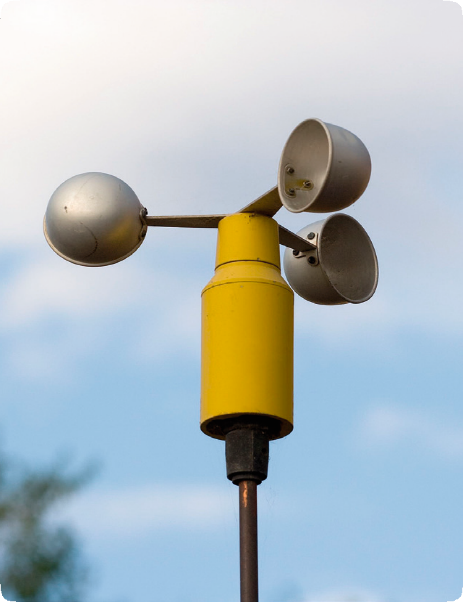 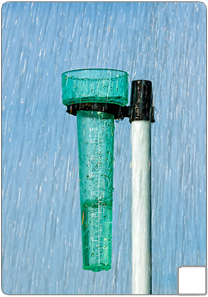 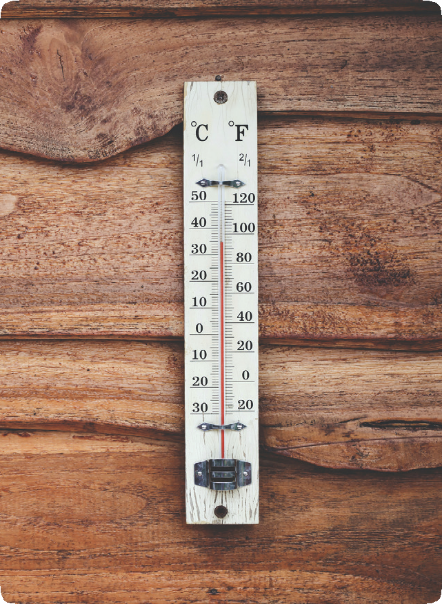 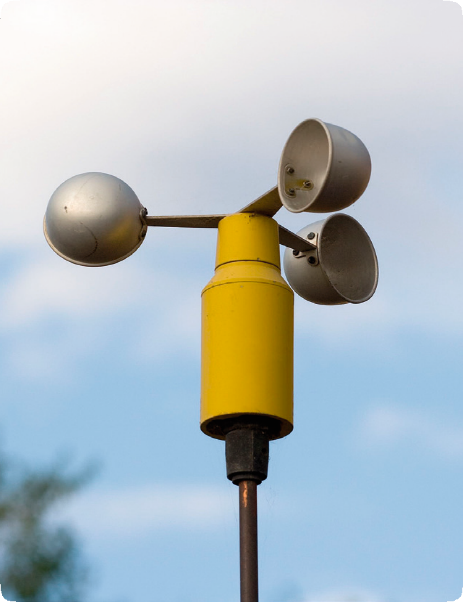 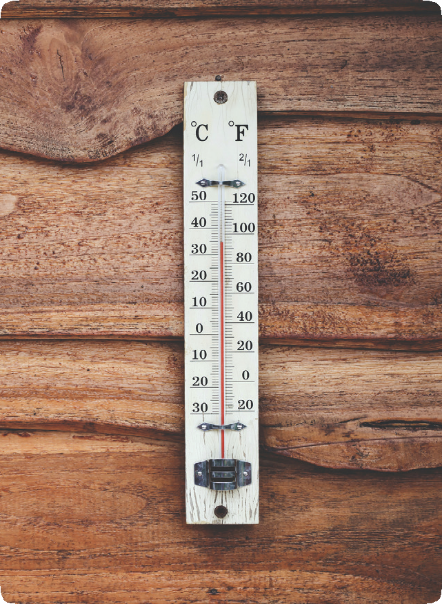 Escriu dues accions que pots fer per protegir els paisatges.Escriu les paraules següents on correspon.cim – vall – vessant – peu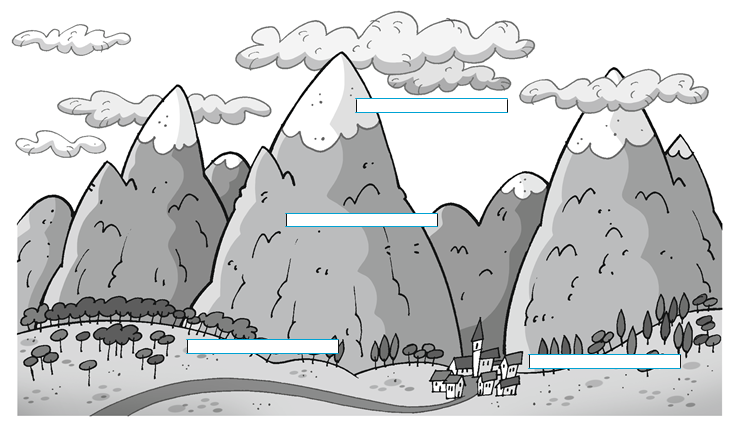 Unix com correspon.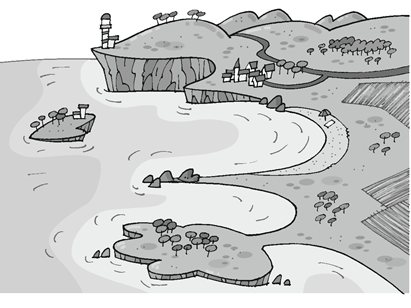 Els éssers vius necessitem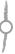 color, i no es pot veure ni tocar.L’aire no téoxigen per viure.És molt important que nol’aire en moviment.El vent éscontaminem l’aire.Mesura la quantitat d’aigua de pluja.Mesura la velocitat
del vent.Mesura
la temperatura.IllaplatjaPenya-segatpenínsulaCapbadia